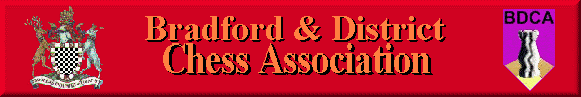 Bradford DCA Extraordinary General Meeting MinutesMeeting held 8th September 2015 at the Central Division Club, Clayton LanePresent: C Wood (Chair), S Scurfield (President), D Barlow (Treasurer), A Bak (Secretary), L Crawford (Vice-Chair), K Khan (Competition Controller), J Toothill (Bingley), S Watson, I Lewyk (Bradford), K Marsh, P Drury, A Arthur, L Johnson, P Clark, S Clark (Central Division), N Redmond, M Crowther (College), C Watson (Keighley), J Gooch (Malt), D Mason, P Clarke (Shipley), P Watson (South Bradford), M Bramson, M Round, P Kadzionis (Undercliffe) Apologies: W Lilburn-Quick, J Henshall, G Briggs1 Handbooks, Match Cards and Fixture ListsHandbooks, match cards and fixtures lists provided to all available captains / club secretaries.Mike Bramson’s old phone number is in the handbook – the correct one will be circulated.With The Malt entering the league, there number of teams has increased from 22 to 23. Gary Corcoran’s proposed Burley Knights has fallen through.The calendar is similar to last year with the league finishing in April with the final rounds of the other competitions taking place after this. The league fixtures have avoided the advertised Bradford City fixtures so there should be fewer problems with parking at the Latvian Club. J Toothill pointed out that a Bradford city fixture had come up clashing with the 2nd league fixture of the season on October 6th.  2 Date for next year’s AGMNext year’s AGM will take place on May 31st 2016 which was unanimously accepted.3 New Club – The MaltCharles Wood warmly welcomed the Malt to the league. They will be playing at The Malt in Harden. Central Division have loaned them sets/boards and Bradford Chess Club have loaned analogue clocks and scoresheets. 4 Updates on the league since the AGMThe addition of the Malt and Ilkley C choosing to decline promotion to Division 1 meant that the Committee had to make decisions regarding the structure of the league:Shipley were promoted to Division 1 in addition to Ilkley B. Bradford 162 and Keighley A relegated to Division 2.The addition of The Malt led to a 8-7-8 structure. It was decided that an 8-8-7 structure would be preferable, thus Bradford Destroyers were reprieved from relegation and were allowed to remain in Division 2. South Bradford have a new venue, Slackside Working Men’s Club, 98 Beacon Road, Bradford BD6 3EU.5 Bob Burns Tournament ResultsMark Crowther won with 4.5/5. Dave Barlow runner-up 4/5. 5-way tie for 3rd on 3.5/5.Karim Khan also announced the grading prizes.6 New Rules Implemented at the AGMCaptains are now allowed to submit results by Facebook.Fattorini Trophy – Awarded to the highest aggregate score in the League, Hepolite, Clough and Individuals.The format of the Hepolite has changed (see below)7 Digital ClocksAs discussed at the AGM, 72 DGT2010 digital clocks have been purchased to loan out to all the established BDCA clubs. They costs £35 each, totalling £2520. The biggest clubs, Ilkley, Undercliffe and Central Division will receive 12 clocks. All other clubs (except the Malt) are receiving 6 clocks.The clocks contain instructions 8 IndividualsKarim Khan is running the competitions this year, held at Bradford Chess Club. KK will take entries on the night, but would prefer it if people entered before-hand. £5 entry.9 Hepolite DrawThe format of the Hepolite has reverted to a KO format. Round 1 is a random draw of all the Div 2+3 teams. The losers of this enter the Shield. The winners are placed in a random draw with all the Div 1 teams for Round 2. The losers of this play for the Plate, the winners contest the Trophy.Round 1 Draw: (Ties to be played 29th September)Bingley Bees vs Central DarkhorsesIlkley C vs Legion of the DamnedKeighley B vs Keighley ASouth Bradford B vs The MaltBradford Spitfires vs College UndergraduatesBradford Destroyers vs Central LanersBradford 162 vs Undercliffe CEnigma – BYE10 Boyd TrophyTo be held on 15th September at Shipley – 7.30 start, ran by Dave Barlow. The individual trophies not awarded at Presentation Evening will also be presented. The Malt were invited to bring down some of their squad and form a scratch team with players from other clubs.11 Clough TrophyAB requires the final list of Clough teams before the end of September. The first round takes place on October 20th.12 Bradford CongressTaking place 18th-20th September at the Latvian Club. Chess Direct will be providing the bookstall. Setting up should be taking place on Friday from about 2.30 onwards – this is to be confirmed. We will be using 63 of the BDCA clocks for the Congress.Peter Purland and Ihor Lewyk will be arbiting, Winston Williams is unable to be arbiter this year. IL is looking for somebody who can help out PP and IL, but they can do it by themselves if necessary.13 ScoresheetsDave Barlow will take orders for clubs that need packs of scoresheets.14 AOBBradford Chess Club are organising a simultaneous with Marian Petrov on Monday 26th October. £10 per entry, he can accommodate between 20-30 opponents.DB received the ECF board fees – totalling £154. However this number may be inaccurate as some players have signed up as ECF members that is not reflected in the total. DB to send the bills out to the individual clubs. No grading lists were handed out at the AGM because the Chessnuts league grading lists weren’t available. AB to email Jon Griffith to try get this sorted before the Boyd.